1.【答案】D【解析】	本题考查赋值工作量问题。第一步：审阅题干。已知三种联合生产方式完成任务的时间，则可赋值工作量。第二步：设工作总量为120a（24、30和40的最小公倍数），则甲乙联合、乙丙联合、甲丙联合每 天完成的工作量分别为5a、4a和3a，甲、乙、丙三个工厂每天完成的工作量分别为2a、3a、1a，三 个工厂一天完成的工作总量为2a+3a+1a=6a。不增加产能时，完成任务需要120a÷6a=20天，工 作总量为20×2=40万平方米。三个工厂每天的产能各增加1万平方米后，三个工厂联合完成任务需要40÷（2+1×3）=8天，后者比前者少20-8=12天，即提前12天完成。故本题选D。2.【答案】C【解析】	本题考查插空法。第一步：审阅题干。本题有两个限制条件，运用其一分类，看是否满足其二。且需借助插空法的思 路解题，即男生不能连续，优先考虑女生的情况。第二步：选出的4名既要有男生，也要有女生，则有如下三种情况：①选出1名女生3名男生，则一定存在男生连续表演节目的情况，不符合题意。②选出2名女生2名男生，先将2名女生的节目全排列，再从女生形成的3个“空”中选出2个“空”安排男生，最后男生内部进行全排列，则有 × × × × =1200种。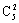 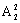 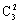 ③选出3名女生1名男生，再将4名学生的节目全排列，则有 × × =1200种。综上，不同的节目安排有1200+1200=2400种。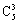 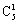 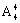 故本题选C。3.【答案】B【解析】	本题考查公式化简。第一步：审阅题干。观察算式，可借助平方差公式计算。 第二步：方法一：原式= 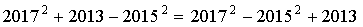 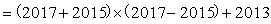 。方法二：通过尾数法，可知结果的尾数为7×7+3-5×5=*7，排除A、C项。然后进行估算，确定答案为B项。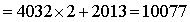 故本题选B。4.【答案】C【解析】	本题考查基础应用问题。第一步：审阅题干。本题出现“捐款、员工数”，可知为基础应用问题。第二步：设捐款额为300元、500元和2000元的人数分别为x、y、z，根据题意可列方程组：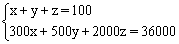 化简得2y+17z=60，z只能取2人，此时y=13人。故本题选C。5.【答案】C【解析】本题考查思维统筹问题。第一步：审阅题干。本题表述中涉及“至多”的表述且需要根据表述规定参观路径，故可归类为思维统筹 问题。第二步：本题需抓住关键限制条件进行参观路径的规划：①公共边才是可进出的展览室的门；②路径不可重复；③尽量多走。综上，具体规划如图所示：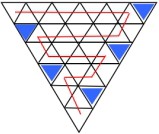 故本题选C。6.【答案】C【解析】	本题考查立体几何问题。第一步：审阅题干。此类几何问题仅需运用基本公式计算即可。第二步：原圆锥体表面积为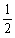 2×2πr×2r+πr=3πr2，截圆锥体所得两个椎体的总表面积比原圆锥体多了两个等边三角形的面积，总面积为	2	                           2	2。两者比值为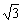 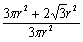 = 。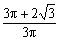 故本题选C。7.【答案】A【解析】连结CF，如图所示。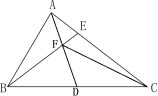 设△AEF的面积为x，△CDF的面积为y，BD=DC，EC=2AE，则△CEF的面积为2x，△BDF的面积为 y。S△ABF=S△ABD-S△BDF=S△ACD-S△BDF=S     -S     ，即（x+2x+y）-y=（2x+y+y）- x，化简可得y=3x。故△BFD和△AEF面积的比值为y:x=3x:x=3。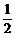 故本题选A。8.【答案】C【解析】	本题考查基础行程问题。第一步：审阅题干。本题可根据相同时间内，乙、丙的路程之比保持不变求解问题。第二步：根据题意可知，甲到达终点时，乙跑了100-20=80米，丙跑了100-36=64米，则乙、丙的路程比为80:64=5:4。则当丙到达终点时，可得：，乙在这段时间跑了125米，即乙距离起点为100-25=75米。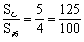 故本题选C。9.【答案】C【解析】	本题考查比赛问题。第一步：审阅题干。可采用画图法解题。第二步：由于每两个科室之间最多比赛一场，则甲的4场比赛对手分别为乙、丙、丁、戊，此时丁 的1场比赛对手是甲，乙进行了3场比赛，未与丁进行比赛，则其对手分别为甲、丙、戊，如下图所示：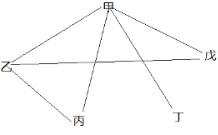 因此，共进行了6场比赛。故本题选C。10.【答案】D【解析】设工程总量为1440（96、90和80的最小公倍数），则甲每小时的工作效率为15，乙为16， 丙为18。甲、乙一天完成的工作量为8×（15+16）=248，甲、丙一天完成的工作量为8×（15+18）=264，乙、丙一天完成的工作量为8×（16+18）=272。以3天为一个周期，一个周期中共计完成工作量为248+264+272=784，一个周期后还剩下1440-784=656。656=248+264+144，即剩下的工作量需要甲、乙合作工作一天，甲、丙合作工作一天，剩余的由乙、丙完成。则甲工作了4天，共32小时。故本题选D。11.【答案】D【解析】代入法，题干所求为最多，则考虑从最大值开始代入。D项代入，若10元钞票有4张，则20 元钞票有3张，50元钞票有3张，符合题意。故本题选D。12.【答案】B【解析】根据题意可知，原来车间工作的员工人数减去4后既能被9整除也能被3整除，只有B项符 合。故本题选B。13.【答案】C【解析】设大卡车有x辆，小卡车有y辆，从甲地运到乙地需耗油z升。根据题意可知，z=10x+5y，且5x+2y=177，则z=10x+5× =	。要使z最小，则x需最大。由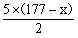 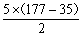 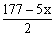 5x+2y=177可知，x为奇数且小于36，取x=35，则z最小为	=355。故本题选C。14.【答案】C【解析】2n的尾数变化规律为2、4、8、6……，循环周期为4，2016能被4整除，则22016尾数与24尾数相同，为6，则22016-1尾数为5。因此22016-1能被5整除。故本题选C。15.【答案】B【解析】	本题考查基础应用问题。第一步：审阅题干。本题可直接通过比例关系设未知数列方程解题。第二步：设两次调动之后甲团队人数为2x，则乙团队人数为5x。第一次调动后，甲团队人数为2x+42，乙团队人数为5x，则 = ，解得x=9。因此两次调动前，甲团队人数为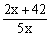 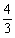 2x+42=2×9+42=60，乙团队人数为5x+25=5×9+25=70，二者人数之比为6:7。故本题选B。16.【答案】C【解析】两组学生名字字数之差为10，设其中一组三个字名字的比另一组多x人。而两组学生的人 数相同，因此两个字名字的比另一组少x人。3x-2x=10，则x=10。故本题选C。17.【答案】D【解析】设每月的增长率为x，则五月份收入款为25×（1+x）2=36，解得x=20%。因此6月份收入款 为36×（1+20%）=43.2万元。故本题选D。18.【答案】B【解析】设B飞机的速度为x公里/小时，则A飞机的速度为1.25x公里/小时，相向飞行45分钟后相遇，则（x+1.25x）×=1755，解得x=1040。因此两架飞机的速度差为1.25x-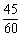 x=0.25x=0.25×1040=260公里/小时。故本题选B。19.【答案】A【解析】设共有5位工人，每位工人工作效率为1，第二堆材料总量为3。第二堆材料由3位工人搬运，第一堆材料剩余的一半，即50%，由2位工人搬运，则第二堆材料搬完时花费的时间为3÷（3×1）=1。此时第一堆材料搬运数量为2×1×1=2，剩余10%没搬，即搬运了50%-10%=40%，则第一 堆材料总数量为2÷40%=5。因此第二堆材料的数量比第一堆少（5-3）÷5=40%。故本题选A。20.【答案】C【解析】本题考查基础经济问题。第一步：审阅题干。本题出现“售价、获利”，可知为经济问题。第二步：设这批夏装单件进价为x元。根据题意可知，1.6x×200+1.3x×100+0.7x×100-400x=15000， 解得x=125。因此这批夏装的单件进价为125元。故本题选C。21.【答案】A【解析】本题考查其他类。分析题干信息，确定答案。根据“月球诞生在太阳系形成之后约3000万到4000万年之间”和“大约在太 阳系诞生之后约9500万年……形成的碎片最后变成了月球”，可知题干论述的是月球的形成时间，同时，根据“基于对月岩原子放射性衰变的测量”和“基于259台电脑对围绕太阳旋转的原行星盘演化过程的模拟”也可知关于月球形成时间有两种不同的估算方法，一种基于放射性衰变测量，一种是基于计 算机模拟。故本题选A。22.【答案】A【解析】本题考查真假推理。第一步：分析题干，确定题型。本题为真假推理题目，仔细阅读题干信息。第二步：分析题干信息，确定答案。甲、乙二人的断定为矛盾关系，两者必有一真一假，由“已知两个 人的断定与事实不符”，可知丙的断定为假，即犯罪嫌疑人向南逃跑了。故本题选A。23.【答案】B【解析】题干相关信息可翻译为：不及时有效抑制→投机投资性需求非正常推高房价且盲目扩张。 B项否定后件，可推出否定前件，正确。A、D项否定前件，不能推出否定后件；C项肯定后件，不能推出肯定前件。 故本题选B。24.【答案】D【解析】本题考查削弱类。第一步：分析题干论点论据。论点：几种不同的心理疗法是无效的。论据：心理治疗过程让我非常不快乐。第二步：分析选项，确定答案。A项：不同心理疗法所针对的心理疾病不同，与心理疗法是否有效无关，排除。B项：对比尝试多种心理疗法和一种疗法的人的快乐程度与心理疗法是否有效无关，排除。 C项：“更容易找到可以起作用的方法”不代表有效，不能质疑题干论点，排除。D项：说明心理治疗过程让人不快乐很可能代表治疗效果好，最能质疑题干论点，当选。 故本题选D。25.【答案】A【解析】赵本山将“1+1是否等于3”偷换为“1+1在什么情况下等于3”，使用的诡辩手法是跳出论 域，偷换概念。故本题选A。26.【答案】C【解析】本题考查工具关系。第一步：分析题干词语间的关系。刀鞘套在佩刀上面，二者配套使用。 第二步：分析选项，确定答案。A项：墨盒不是套在墨上面，排除。B项：发射架不是套在火箭上，排除。 C项：笔帽套在毛笔上，当选。D项：旅行包不是套在旅游鞋上，排除。故本题选C。27.【答案】A【解析】本题考查种属关系。第一步：分析题干词语间的关系。碧螺春是茶叶的一种，二者为种属关系，碧螺春的产地是江苏。 第二步：分析选项，确定答案。A项：大熊猫是动物的一种，二者为种属关系，大熊猫的产地是中国，当选。 B项：火锅是一种烹饪方式，与川菜不是种属关系，排除。C项：胡萝卜是蔬菜的一种，二者为种属关系，营养不是蔬菜的产地，排除。 D项：木兰是植物的一种，二者为种属关系，木兰的产地不是四川，排除。故本题选A。28.【答案】D【解析】本题考查功能关系。选项逐一代入。A项：灯塔可以指示暗礁，金钱可能是导致腐败的一个因素，前后逻辑关系不一致，排除。 B项：灯塔可以指引船只，“腐败”可以修饰“贪官”，前后逻辑关系不一致，排除。C项：灯塔具有导航功能，“预防腐败”为动宾结构，前后逻辑关系不一致，排除。D项：灯塔有助于规避危险，监督有助于防止腐败，前后逻辑关系一致，当选。 故本题选D。29.【答案】C【解析】熊猫是中国特有的，考拉是澳大利亚特有的，其他选项的动物均不是其对应国家特有的。 故本题选C。30.【答案】D【解析】胶囊用来盛放药物，D项木箱用来盛放物品。 故本题选D。31.【答案】A【解析】本题考查六面体折叠第一步：观察图形。题干为展开图，选项都为六面体，因此考察立体图与展开图关系。 第二步：分析图形。A项：正确，当选。B项：假设正面和顶面正确，则右面对角线应从该面的左下角连接到右上角，排除。 C项：假设正面和右面正确，则顶面应含有两条对角线，排除。D项：正面和顶面为相对面，不可能相邻，排除。故本题选A。32.【答案】A【解析】本题考查对称类规律第一步：观察图形。题干图形都存在阴影，考虑阴影类规律。第二步：分析图形。第三个图形为全黑图形，第二个和第四个图形均为半阴影半空白图形，则问号处图 形应与第一个图形一样，应为空白图形，如此各图形构成整体对称，第二步：分析选项，确定答案。A项：为空白图形，当选。B项：为黑白图形，排除。C项：为阴影图形，排除。D项：为阴影图形，排除。故本题选A。33.【答案】A【解析】本题考查数量类规律。第一步：观察图形。题干中图形都有小元素组成，可以考虑小元素的类别、数量、遍历等规律。题干从 左往右、从上往下的元素个数依次为偶数、奇数循环，则问号处元素个数应为偶数。第二步：分析选项，确定答案。 A项：元素个数为偶数，当选。B项：元素个数为奇数，排除。C项：元素个数为奇数，排除。D项：元素个数为奇数，排除。故本题选A。34.【答案】B【解析】题干各图形逆时针依次旋转90°，其中的黑色小方格也逆时针依次移动1格，则问号处应 为B项图形。故本题选B。35.【答案】C【解析】问号处图形顶部左侧应为斜线，右侧应为交叉线，只有C项符合。 故本题选C。36.【答案】A【解析】本题考查比重比较。第一步：查找相关材料。题干命题点的对应材料在表格，即第二列和第四列数据。第二步：根据已知条件解题。2015年上海税收收入占一般公共预算收入比重为≈87%，江苏为=82.5%，浙江为≈85%，福建为=76%，比重最大的是上海。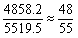 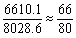 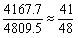 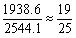 故本题选A。37.【答案】C【解析】本题考查查找数据。问高于平均值的有几个，则只需要选择选项当中相对最大的四个城市即可。按照表格中一般公共预算排 名前四的省（市）依次是江苏、山东、上海、浙江。故本题选C。38.【答案】C【解析】本题考查混合增长率。第一步：查找相关材料。题干命题点的对应材料在表格，即2015年江苏税收收入同比增长10.1%，浙江为8.1%，江西为9.8%。第二步：根据已知条件解题。根据混合增长率的性质可知，三者税收收入的平均增速肯定介于10.1%和8.1%之间，首先可以排除A和D项。根据	列式，2014年江苏税收收入为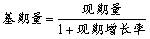 亿元，浙江为亿元，江西为≈1520-1500×10%=1370亿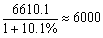 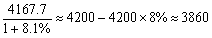 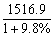 元，江苏和江西的增长率较为接近，可先将二者混合，混合后平均增速约为10%，基期量约为7370亿元，明显大于浙江的基期量3860亿元，因此根据混合原理中的增速偏向于基期量较大的一方可知，增速更偏向于10%，只有C项符合。故本题选C。39.【答案】B【解析】本题考查现期比重。第一步：查找相关材料。题干命题点的对应材料在表格，即第二列和第六列数据。第二步：根据已知条件解题。，即一般公共预算＞10%GDP，符合的有上海（5519.5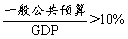 ＞24965×10%）、江苏（8028.6＞70116.4×10%）、浙江（4809.5＞42886×10%）、安徽（2454.2＞22005.6×10%）、江西（2165.5＞16723.8×10%），共5个地方。故本题选B。40.【答案】D【解析】本题考查综合分析。A项正确：根据表格数据估算可知，2015年各省（市）中只有上海一般公共预算收入占GDP的比值超过20%，即上海的比值最高，排除。B项正确：根据表格对比可知江苏一般公共预算收入、税收收入、GDP数值均为各省（市）中最高，排除。C项正确：根据表格可知，山东2015年税收收入为4203.1亿元，江西为1516.9亿元，全国为124892亿元，则2015年山东税收收入占全国税收收入的比重较江西高出 ＞ =2%，即高出2个百分点以上，排除。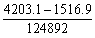 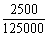 D项错误：根据表格可知，2015年全国一般公共预算收入同比增长8.4%，GDP同比增长6.9%，前者的增长率大于后者，则现期比重＞基期比重，现期较基期上升，当选。故本题选D。41.【答案】C【解析】本题考查简单计算。第一步：查找相关材料。题干命题点的对应材料在第一段，即2012年末，中国大陆总人口135404万 人，全年出生人口1635万人，死亡人口966万人。第二步：根据已知条件解题。2011年中国大陆总人口是（135404-1635+966）万人，尾数为5，只有C项符合。故本题选C。42.【答案】B【解析】本题考查简单计算。第一步：查找相关材料。题干命题点的对应材料在第二段，即2012年末全国就业人员76704万人，比上年末增加284万人；其中城镇就业人员37102万人，比上年末增加1188万人。第二步：根据已知条件解题。根据全国增长量=城镇增长量+乡村增长量可知，乡村增长人数为284- 1188=-904万人，即减少904万人。故本题选B。43.【答案】B【解析】本题考查增长率比较。第一步：查找相关材料。题干命题点的对应材料在第一段，即2012年末男性人口69395万人，同比增加327万人，女性人口66009万人，同比增加342万人，城镇人口71182万人，同比增加2103万人。第二步：根据已知条件解题。根据公式	列式，城镇人口的同比增长率为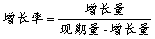 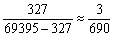 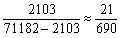 ，女性为 ，男性为	，直接比较分子分母大小，可知同比增长率排序为城镇人 口＞女性人口＞男性人口。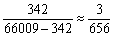 故本题选B。44.【答案】C【解析】本题考查综合分析。A项错误：材料并未给出城镇男性和城镇女性人口数量，无法比较，排除。B项错误：根据材料第四段可知，本地农民工9925万人，增长5.4%；外出农民工16336万人，增长 3.0%，根据公式可知，在比较增长量时，（1+增长率）对式子结果影响较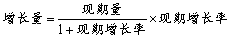 小，主要看现期量×增长率，两者相乘大，则增长量大，则本地农民工增量约为9925×5.4%≈536万人；外出农民工增量约为16636×3%≈500万人，说明本地农民工增量较大，排除。C项正确：根据材料第三段可知，在2026年，原本（2012年末）0～14岁（含不满15周岁）的 22287万人，会进入15～59岁（含不满60周岁）的范围，所以会让15～59岁人口数量增加22287万人。但是原本（2012年末）45～59岁（含不满60周岁）的那一批人，也会老去，所以15～59岁（含 不满60周岁）的人口除了有增加，也会有减少的部分，即最多比2012年多22287万人，当选。D项错误：根据材料第一段可知，2012年乡村人口64222万人，同比减少1434万人，若减少的乡村的人口数量全部转到城镇人口，则从乡村人口转移进城市变成城镇人口的数量为1434万人。而此时未考虑出生与死亡人数问题，若2012年乡村转进城市的人口中出生人数大于死亡人数，则乡村人口转移进城市人口的数量应多于1434万人，排除。故本题选C。45.【答案】A【解析】本题考查简单计算。第一步：查找相关材料。题干命题点的对应材料在第一、三段，即2012年末全年出生人口1635万人，2012年末，0～14岁（含不满15周岁）人口22287万人。第二步：根据已知条件解题。2012年，中国大陆1～14岁（含不满15周岁）的人口数量为22287- 1635=20652万人。故本题选A。46.【答案】C【解析】新疆共有47个民族成份，其中世居民族有汉族、维吾尔族、哈萨克族、回族、柯尔克孜 族、蒙古族、塔吉克族、锡伯族、满族、乌兹别克族、俄罗斯族、达斡尔族、塔塔尔族共13个。故本题选C。47.【答案】D【解析】“以诗人比兴之体，发圣人义理之秘”，是同时从目的与手段两个方面来阐述文学的本 质。A、B、C三项诗句均描写自然界的秀丽、壮美景象，运用“比、兴”手法，属于题干中“以诗人比兴之 体”类；D项“珍重舍瑟人，重来足幽伴”表达了对于友情等人类情感的珍惜，合乎“义理”，属于题 干中“发圣人义理之秘”类。故本题选D。48.【答案】C【解析】取消了公司最低注册资本限制，即对于有些创业者来说，这意味着降低了注册资本，使得 创业成本下降，从而提高了大众的创业积极性，带动就业。因此，这项改革最有可能产生的传导效应是③-①-②-④。 故本题选C。49.【答案】C【解析】《命运交响曲》是贝多芬的作品，A项错误。《物种起源》是达尔文关于生物进化的重要著作，B项错误。《悲惨世界》是雨果的长篇小说，D项错误。故本题选C。50.【答案】C【解析】“出淤泥而不染，濯清涟而不妖”的意思是莲花从污泥中长出来，却不受到污染，在清水 里洗涤过但是不显得妖媚，A项正确。“一节复一节，千枝攒万叶” 的意思是（竹子）一节上面长着一节，上千的枝条积攒着无数的绿叶，B 项正确。“嘈嘈切切错杂弹，大珠小珠落玉盘”的意思是琵琶声错落有致，疾乱中自有章法，像珍珠掉落玉盘一样清脆动听，C项错误。“千锤万凿出深山，烈火焚烧若等闲”的意思是（石灰石）只有经过千万次锤打才能从深山里开采出 来，它把熊熊烈火的焚烧当作很平常的一件事，D项正确。故本题选C。51.【答案】A【解析】题干图为“八卦图”。根据史料记载，“八卦图”起源于三皇五帝之首的伏羲：伏羲氏在 天水卦台山始画八卦，一画开天，A项错误。《周易•说卦传》中有关于“八卦图”卦位具体位置的类象属性说明，B项正确。乾清宫是明清十六个皇帝的寝宫，“乾”代表“天”，象征至高无上的权力，C项正确。 “坤”代表“地”，旧时也代表“女性”，D项正确。故本题选A。52.【答案】C【解析】根据《关于对配偶子女均已移居国（境）外的国家工作人员加强管理的暂行规定》第3条的规定，国家工作人员有规定所列需要报告情形的，应当在配偶、子女移居国（境）外60日内，按照干 部管理权限向组织（人事）部门书面报告有关情况。故本题选C。53.【答案】A【解析】汽油中由于加了四乙基铅作为抗爆剂，在燃烧过程中从尾气中排出大量卤化铅粒子，在大 气中转化为氧化铅、碳酸铅等无机化合物，大部分以气溶胶状态悬浮于大气中，较大颗粒铅尘迅速沉降 于道路两旁数公里范围的地面上。因此，汽车尾气是全球范围最严重的铅污染源。故本题选A。54.【答案】C【解析】丰满水电站大坝将松花江水拦腰截断，形成了巨大的人工湖泊——松花湖，湖水通过水电 站发电机组后温度有所升高，江水载着巨大的热能顺流而下，于是形成了几十公里江面严寒不冻的奇特 景观。江水与空气之间产生了巨大的温差，松花江源源不断释放出的水蒸气遇冷后便以霜的形式凝结在 周围粗细不同的树枝上，形成大面积的雾凇奇观。故本题选C。55.【答案】A【解析】《刑法》第21条第一款规定，为了使国家、公共利益、本人或者他人的人身、财产和其他 权利免受正在发生的危险，不得已采取的紧急避险行为，造成损害的，不负刑事责任。李某的行为属于 紧急避险，A项正确。故本题选A。